ESCOLA POMPEU FABRA – CICLE SUPERIOR – 6è B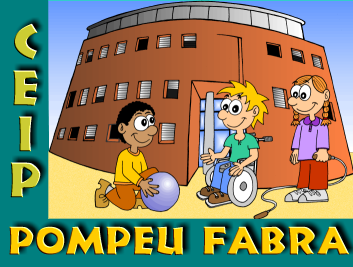 ESTUDI DE MERCAT – COOPERATIVA MARKET P.F.Edat de la persona a la que entrevisto:PORTAMONEDES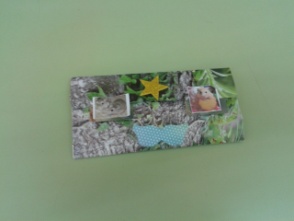 MARC DE FOTOS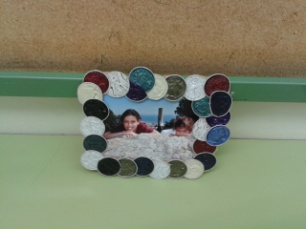 PUNT DE LLIBRE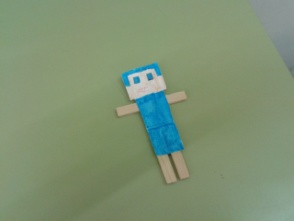 JOCS DE TAULA: TRES EN RATLLA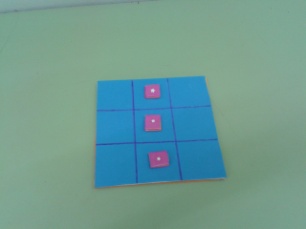 